РТ, 420107, г Казань, ул. Спартаковская, д. 2, оф. 312е-mail: allworld-tour@mail.ruсайт: www.vesmirkazan.ruтелефакс:  (843) 296-93-70; 8 (900) 325-27-30______________________________________________________________________________________Стоимость путевок в санаторий «Волжанка» в 2022 годуПолную информацию по санаторию смотрите здесь…Пенсионерам: специальные заезды по специальным ценам с трансфером из Казани! (см. здесь…)СПЕЦЦЕНА ДЛЯ  ПЕНСИОНЕРОВ – 2800 руб. с лечением!АКЦИЯ! «ЗИМНИЙ ЦЕНОПАД»!*Цены  действуют  с 10.01.22г. по 05.06.22г.Расчётный период:  сутки            				 Расчётный час:  заезд – 12.00, выезд – 10.00.*Акция действует при заезде от 7 дней.АКЦИЯ – «МАТЬ И ДИТЯ»Цены  действуют  с 10.01.22г. по 06.02.22г.(кроме каникул и праздников)Расчётный период:  сутки            				 Расчётный час:  заезд – 12.00, выезд – 10.00.Заезды на 1-4 суток                                                      Цены  действуют  с 10.01.22г. по 05.06.22г.Заезды от 5 суток                                                      Цены  действуют  с 10.01.22г. по 05.06.22г.Пенсионерам (всех категорий) по путёвке от 7 дней с лечением – скидки 20%.Дети: принимаются от1 года. С до 5 лет – размещается бесплатно, без предоставления доп.постели. С 6 до 13 летвкл. скидка 15% от стоимости путёвки.На лечение дети принимаются с 6 лет. В номерах категории «Люкс» ежедневное пополнение мини-бара прохладительными напитками (вода, сок) и неограниченное посещение бассейна.Документы на заселение: Путевка или Ваучер , документы, удостоверяющие личность ВСЕХ участников тура (паспорт), страховой медицинский полис, санаторно-курортную карту (если путевка с лечением, давностью не менее 1-го месяца).Для детей до 14 лет необходима справка об эпидокружении (3-х дневной давности) и обследовании на энтеробиоз (действительна в течение 3-х месяцев).Условные обозначения: основное место: "2" - 2-спальная, "1,5" - 1,5-спальная, "1" - 1-спальная кровать,доп.место: "2" - диван, "1"- 1-сп.кровать или мини-диван.Для проживающих по карте гостя БЕСПЛАТНО предоставляются следующие услуги:мини-зоопарк WI-FI интернет в корпусе 1, 2. детская комната с воспитателем (дети до 3-х в сопровождении взрослых)парковка автомашинзанятия в тренажерном залепрокат спортивного инвентаря (кроме горнолыжного снаряжения)программа анимации на территории Комплекса.Дети: принимаются от1 года. С 1,5 до 5 лет – размещается бесплатно (с оплатой детского питания), без предоставления доп.постели.С 6 до 13 летвкл. скидка 15% от стоимости путёвки.На лечение дети принимаются с 6 лет. В номерах категории «Люкс» ежедневное пополнение мини-бара прохладительными напитками (вода, сок) и неограниченное посещение бассейна.Виды лечения Бальнеотерапия: хвойные, соляные, жемчужные, йодобромные, аромаванны, 4-камерные ванны, ванны «Клеопатры», ванны «Геркулес», подводный душ-массаж, гидромассажный душ, восходящий душ. Предлагаются релаксирующие ванны с разнообразными ароматами. Скипидарные ванны из белой и желтой эмульсии незаменимы при заболеваниях суставов, остеохондрозе. Сероводородные ванны оказывают тонизирующее, общеукрепляющее и закаливающее действие, снижают усталость и психологические нагрузки, восстанавливают силы.Грязелечение: электрогрязь, ректальные, вагинальные, грязевые тампоны, аппликации, обертывания (используется Крымская грязь Саккского происхождения, парафинолечение).Физиотерапия: гальванизация и электрофорез лекарственных веществ, синусоидальные модулированные токи и СМТ – форез лекарственных веществ или амплипульс-терапия, СМВ, ДМВ, УВЧ-терапия, индуктотермия, электросон, ультразвуковая терапия и фонофорез лекарственных веществ по различным методикам разнообразная магнитотерапия, дарсанваль, диадинамические-ДДТ, интерференционные токи, лазертерапия, ДЭНАС- терапия, галокамера, ингаляции, аппарат «Мавит» для комплексного лечения заболеваний предстательной железы. КВЧ-это применение электромагнитного излучения миллиметрового диапазона с широким спектром действия от болеутоляющего эффекта улучшения кровообращения, повышения иммунитета ,антидепрессивное и седативное действие, повышение потенции.Сухие углекислые ванны: метод эффективный для лечения вегетососудистой дистониии остеохондроза, сердечно-сосудистых заболеваний, сахарного диабета.Фитотерапия: широко применяются настои различных лечебных трав и сборов, проросшее зерно. В весенне-осенний период при угрозе развития гриппа и ОРЗ предлагаются настойка элеутерокока и таблетки дибазола по специальным схемам и дозам в целях иммунокоррекции. При нарушении сна предлагаются подушечки из хмеля.Рефлексотерапия: проводится диагностика по Фоллю, иглорефлексотерапия.Гирудотерапия: многовековой изученный со времен Гиппократа метод лечения пиявками.Массаж: ручной-классический, аппаратный на кровати- массажере «NUGA- best», массаж стоп аппаратный, вакуумный массаж, пневмомассаж нижних конечностей.Мануальная терапия: незаменимый метод лечения остеохондроза позвоночника.Психотерапия: консультация опытного психотерапевта поможет научиться выходит из сложных ситуаций.Лечебная физкультура: Проводится дыхательная гимнастика, комплексы при остеохондрозе. Занятия йогой, калланетикой, танцами живота проводятся по Вашему желанию. По территории комплекса проложен терренкур, в зимнее время – лыжная трасса, горнолыжная трасса, имеется каток.Иппотерапия: лечебно верховая езда. Наблюдаемые терапевтические эффекты напрямую связаны с уникальным свойством иппотерапии одновременно оказывать положительное воздействие на физическую, интеллектуальную и психосоциальную сферу человечества. Лечебная верховая езда  практически не имеет противопоказаний и благотворно действует на человека любого возраста  и физической подготовки.Приезжая на отдых, Вы можете получить курсовое медикаментозное лечение по согласованию с врачом. Внутривенное капельное введение препаратов, нормализующих кровоток в сосудах, назначение лекарственных веществ, регулирующих функцию печени, надолго улучшит Вашу работоспособность и самочувствие.Составной частью лечебного процесса является климатолечение. Климатолечение способствует наиболее качественному использованию адаптационных возможностей организма для преодоления влияния неблагоприятных погодных и гелиофизических факторов.Диагностика Диагностика общеклиническая (неинвазивные методы диагностики) - консультации врачей: акушера-гинеколога, аллерголога-иммунолога, врача восстановительной медицины; гастроэнтеролога, кардиолога, косметолога, врача лечебной физкультуры, мануальной терапии, невропатолога, педиатра, пульмонолога, профпатолога, психотерапевта, рефлексотерапевта, терапевта, травматолога-ортопеда, уролога, физиотерапевта, эндокринолога.Функциональная диагностика: электрокардиография, суточное мониторирование артериального давления проводится в кабинете электрокардиографии. -ультразвуковые методы диагностики: узи печени, желчного пузыря, поджелудочной железы, органов брюшной полости, предстательной железы, щитовидной железы, молочной железы, малого таза, лимфузлов, поверхностных образований, сердца, сосудов, цветное доплеровское картирование проводится в кабинете ультразвуковой диагностикиЛабораторная диагностика: анализ крови общий, сахар крови, анализ мочи общий, анализ мазков гинекологических и урологических проводится в лаборатории,Биохимические исследования: общий белок, билирубин, аланинаминотрансфераза, аспартатаминотрансфераза, холестерин, триглицериды, липопротеиды высокой, низкой, очень низкой плотности, СРБ, мочевина, мочевая кислота, сывороточное железо проводится в биохимической лаборатории.Косметология Энергия и тепло рук косметолога в сочетании  с профессиональной косметикой вернут Вашей коже  здоровое сияние и молодость.К Вашим услугам  процедуры для решения различных  проблем кожи лица, шеи: чистки , пилинги, маски, специальные массажи, увлажняющие, омолаживающие.РазмещениеКол-воместКол-воместПроживание,питаниеруб. / суткиПроживание,питаниеруб. / суткиПервый корпусосн.допПроживание,питаниеруб. / суткиПроживание,питаниеруб. / сутки(2TV, холодил-к, телефон, мягк. мебель, 2д/каб (№409),ванна (№302), фен, 2с/у, сейф ,балкон)(2TV, холодил-к, телефон, мягк. мебель, 2д/каб (№409),ванна (№302), фен, 2с/у, сейф ,балкон)(2TV, холодил-к, телефон, мягк. мебель, 2д/каб (№409),ванна (№302), фен, 2с/у, сейф ,балкон)1 чел.2 чел.Номер Комфорт 3-комнатный №302, 40922+1640078503 чел.Номер Комфорт 3-комнатный №302, 4099300(TV, хол-к,телефон, мягк мебель, стенка, посуда, д./каб., фен, с/у, сейф, балкон, кондиц.- №511)(TV, хол-к,телефон, мягк мебель, стенка, посуда, д./каб., фен, с/у, сейф, балкон, кондиц.- №511)(TV, хол-к,телефон, мягк мебель, стенка, посуда, д./каб., фен, с/у, сейф, балкон, кондиц.- №511)Номер Комфорт 2-комнатный №411, 5112161507600(TV, хол-к, телефон, мягк. мебель, стенка-горка, посуда,  д/каб., фен, санузел, сейф, балкон)(TV, хол-к, телефон, мягк. мебель, стенка-горка, посуда,  д/каб., фен, санузел, сейф, балкон)(TV, хол-к, телефон, мягк. мебель, стенка-горка, посуда,  д/каб., фен, санузел, сейф, балкон)«Студия Дуэт» 2-комнатная1+1247506200«Студия» 1-комнатная2247506200(TV, хол-к, телефон, мягк. мебель, стенка-горка, посуда, ванна, фен, санузел, сейф, балкон)(TV, хол-к, телефон, мягк. мебель, стенка-горка, посуда, ванна, фен, санузел, сейф, балкон)(TV, хол-к, телефон, мягк. мебель, стенка-горка, посуда, ванна, фен, санузел, сейф, балкон)«Студия Дуэт» Б 2-комнатная1+12/044505900(TV, хол-к, телефон, стенка-горка, посуда,  д/каб., фен, санузел, сейф, балкон)(TV, хол-к, телефон, стенка-горка, посуда,  д/каб., фен, санузел, сейф, балкон)(TV, хол-к, телефон, стенка-горка, посуда,  д/каб., фен, санузел, сейф, балкон)2-местный номер 1 категории (2,3,5 этаж)2405055002-местный номер 1 категории категории Б (1 этаж)236505100(TV, хол-к, телефон, кресло, жур. стол, посуда, д/каб./с поддоном, фен, санузел, сейф, балкон)(TV, хол-к, телефон, кресло, жур. стол, посуда, д/каб./с поддоном, фен, санузел, сейф, балкон)(TV, хол-к, телефон, кресло, жур. стол, посуда, д/каб./с поддоном, фен, санузел, сейф, балкон)1-местный номер 1 категории (4, 5 эт., с ремонтом)130501-местный номер категории Б (1,3 этаж)12850Второй корпус(TV, хол-к, телефон, мягк мебель, стенка-горка, посуда, джакузи, с/у, сейф, балкон, кондиц-р)(TV, хол-к, телефон, мягк мебель, стенка-горка, посуда, джакузи, с/у, сейф, балкон, кондиц-р)(TV, хол-к, телефон, мягк мебель, стенка-горка, посуда, джакузи, с/у, сейф, балкон, кондиц-р)Номер Комфорт 2-комнатный №3132261507600(TV, хол-к, телефон, стенка-горка, посуда,  д/каб.,  санузел, сейф, балкон, кондиц-р)(TV, хол-к, телефон, стенка-горка, посуда,  д/каб.,  санузел, сейф, балкон, кондиц-р)(TV, хол-к, телефон, стенка-горка, посуда,  д/каб.,  санузел, сейф, балкон, кондиц-р)2-местный номер 1 категории36505100(TV, хол-к, телефон, мини-диван, посуда,  д/каб.,  санузел, сейф, балкон – не во всех номерах)(TV, хол-к, телефон, мини-диван, посуда,  д/каб.,  санузел, сейф, балкон – не во всех номерах)(TV, хол-к, телефон, мини-диван, посуда,  д/каб.,  санузел, сейф, балкон – не во всех номерах)2-местный 2-комнатный стандартный номер (без подселения)1+136502-местный 2-комнатный стандартный номер1+1125505100Дополнительное место (без лечения)22002200Дополнительное место (с лечением)29502950Услуги по организации питания и леченияПитание 3-х разовое «шведский стол»14501450Питание 3-х разовое (ребенок 2 до 5 лет)500500Лечение 750750Лечение (детское) 450450Дополнительные услугиПосещение бассейна (1 чел.)  взр./реб. (7-14л), до 7ми бесплатно                         45 мин.45 мин.150/75150/75Кабины «Каменная», «Березовая» с бассейном (6-мест.) 1 час1 час11001100Кабина (Дом №8) (на дровах) (6-мест.) (от 3-х часов)3 часа3 часа50005000Кабина «Хаммам» (10-мест.) 1 час1 час11001100РазмещениеКол-воместКол-воместПроживание,питаниеруб. / сутки / 2 чел.Проживание,питаниеруб. / сутки / 2 чел.Первый корпусосн.допПроживание,питаниеруб. / сутки / 2 чел.Проживание,питаниеруб. / сутки / 2 чел.(TV, хол-к, телефон, мягк. мебель, стенка-горка, посуда,  д/каб., фен, санузел, сейф, балкон)(TV, хол-к, телефон, мягк. мебель, стенка-горка, посуда,  д/каб., фен, санузел, сейф, балкон)(TV, хол-к, телефон, мягк. мебель, стенка-горка, посуда,  д/каб., фен, санузел, сейф, балкон)1 взр.+реб. до 6 лет1 взр.+реб. 6-13 лет«Студия Дуэт» 2-комнатная1+123.0003.600«Студия» 1-комнатная223.0003.600Второй корпус(TV, хол-к, телефон, мини-диван, посуда,  д/каб.,  санузел, сейф, балкон – не во всех номерах)(TV, хол-к, телефон, мини-диван, посуда,  д/каб.,  санузел, сейф, балкон – не во всех номерах)(TV, хол-к, телефон, мини-диван, посуда,  д/каб.,  санузел, сейф, балкон – не во всех номерах)1 взр.+реб. до 6 лет1 взр.+реб. 6-13 лет2-местный 2-комнатный стандартный номер1+112.6003.200Цены  действуют  с 06.02.22г. по 05.06.22г.(кроме каникул)Цены  действуют  с 06.02.22г. по 05.06.22г.(кроме каникул)Цены  действуют  с 06.02.22г. по 05.06.22г.(кроме каникул)(TV, хол-к, телефон, мягк. мебель, стенка-горка, посуда,  д/каб., фен, санузел, сейф, балкон)(TV, хол-к, телефон, мягк. мебель, стенка-горка, посуда,  д/каб., фен, санузел, сейф, балкон)(TV, хол-к, телефон, мягк. мебель, стенка-горка, посуда,  д/каб., фен, санузел, сейф, балкон)1 взр.+реб. до 6 лет1 взр.+реб. 6-13 лет«Студия Дуэт» 2-комнатная1+123.6004.300«Студия» 1-комнатная223.6004.300Второй корпус(TV, хол-к, телефон, мини-диван, посуда,  д/каб.,  санузел, сейф, балкон – не во всех номерах)(TV, хол-к, телефон, мини-диван, посуда,  д/каб.,  санузел, сейф, балкон – не во всех номерах)(TV, хол-к, телефон, мини-диван, посуда,  д/каб.,  санузел, сейф, балкон – не во всех номерах)1 взр.+реб. до 6 лет1 взр.+реб. 6-13 лет2-местный 2-комнатный стандартный номер1+113.1503.850Дополнительное место 2.2002.200Услуги по организации питания и леченияПитание 3-х разовое «шведский стол»1.4501.450Питание 3-х разовое (ребенок 1,5 до 5 лет)500500Лечение750750Лечение (детское) 450450РазмещениеКол-воместКол-воместПроживание,питаниеруб. / суткиПроживание,питаниеруб. / суткиПервый корпусосн.допПроживание,питаниеруб. / суткиПроживание,питаниеруб. / сутки(2TV, холодил-к, телефон, мягк. мебель, 2д/каб (№409),ванна (№302), фен, 2с/у, сейф ,балкон)(2TV, холодил-к, телефон, мягк. мебель, 2д/каб (№409),ванна (№302), фен, 2с/у, сейф ,балкон)(2TV, холодил-к, телефон, мягк. мебель, 2д/каб (№409),ванна (№302), фен, 2с/у, сейф ,балкон)1 чел.2 чел.Номер Комфорт 3-комнатный №302, 40922+1790093503 чел.Номер Комфорт 3-комнатный №302, 40910800(TV, хол-к,телефон, мягк мебель, стенка, посуда, д./каб., фен, с/у, сейф, балкон, кондиц.- №511)(TV, хол-к,телефон, мягк мебель, стенка, посуда, д./каб., фен, с/у, сейф, балкон, кондиц.- №511)(TV, хол-к,телефон, мягк мебель, стенка, посуда, д./каб., фен, с/у, сейф, балкон, кондиц.- №511)Номер Комфорт 2-комнатный №411, 5112170508500(TV, хол-к, телефон, мягк. мебель, стенка-горка, посуда,  д/каб., фен, санузел, сейф, балкон)(TV, хол-к, телефон, мягк. мебель, стенка-горка, посуда,  д/каб., фен, санузел, сейф, балкон)(TV, хол-к, телефон, мягк. мебель, стенка-горка, посуда,  д/каб., фен, санузел, сейф, балкон)«Студия Дуэт» 2-комнатная1+1256507100«Студия» 1-комнатная2256507100(TV, хол-к, телефон, мягк. мебель, стенка-горка, посуда, ванна, фен, санузел, сейф, балкон)(TV, хол-к, телефон, мягк. мебель, стенка-горка, посуда, ванна, фен, санузел, сейф, балкон)(TV, хол-к, телефон, мягк. мебель, стенка-горка, посуда, ванна, фен, санузел, сейф, балкон)«Студия Дуэт» Б 2-комнатная1+12/052506700(TV, хол-к, телефон, стенка-горка, посуда,  д/каб., фен, санузел, сейф, балкон)(TV, хол-к, телефон, стенка-горка, посуда,  д/каб., фен, санузел, сейф, балкон)(TV, хол-к, телефон, стенка-горка, посуда,  д/каб., фен, санузел, сейф, балкон)2-местный номер 1 категории (2,3,5 этаж)2475062002-местный номер категории Б (1 этаж)243505800(TV, хол-к, телефон, кресло, жур. стол, посуда, д/каб./с поддоном, фен, санузел, сейф, балкон)(TV, хол-к, телефон, кресло, жур. стол, посуда, д/каб./с поддоном, фен, санузел, сейф, балкон)(TV, хол-к, телефон, кресло, жур. стол, посуда, д/каб./с поддоном, фен, санузел, сейф, балкон)1-местный номер 1 категории (4, 5 эт., с ремонтом)137001-местный номер категории Б (1,3 этаж)13500Второй корпус(TV, хол-к, телефон, мягк мебель, стенка-горка, посуда, джакузи, с/у, сейф, балкон, кондиц-р)(TV, хол-к, телефон, мягк мебель, стенка-горка, посуда, джакузи, с/у, сейф, балкон, кондиц-р)(TV, хол-к, телефон, мягк мебель, стенка-горка, посуда, джакузи, с/у, сейф, балкон, кондиц-р)Номер Комфорт 2-комнатный №3132270508500(TV, хол-к, телефон, стенка-горка, посуда,  д/каб.,  санузел, сейф, балкон, кондиц-р)(TV, хол-к, телефон, стенка-горка, посуда,  д/каб.,  санузел, сейф, балкон, кондиц-р)(TV, хол-к, телефон, стенка-горка, посуда,  д/каб.,  санузел, сейф, балкон, кондиц-р)2-местный номер 1 категории43505800(TV, хол-к, телефон, мини-диван, посуда,  д/каб.,  санузел, сейф, балкон – не во всех номерах)(TV, хол-к, телефон, мини-диван, посуда,  д/каб.,  санузел, сейф, балкон – не во всех номерах)(TV, хол-к, телефон, мини-диван, посуда,  д/каб.,  санузел, сейф, балкон – не во всех номерах)2-местный 2-комнатный стандартный номер (без подселения)1+143502-местный 2-комнатный стандартный номер1+1129005800Дополнительное место 22002200Услуги по организации питания и леченияПитание 3-х разовое «шведский стол»1.4501.450Питание 3-х разовое (ребенок 2 до 5 лет)500500Лечение 750750Лечение (детское)450450Дополнительные услугиПосещение бассейна (1 чел.)  взр./реб. (7-14л), до 7ми бесплатно                         45 мин.45 мин.150/75150/75Кабины «Каменная», «Березовая» с бассейном (6-мест.) 1 час1 час11001100Кабина (Дом №8) (на дровах) (6-мест.) (от 3-х часов)3 часа3 часа50005000Кабина «Хаммам» (10-мест.) 1 час1 час11001100РазмещениеКол-воместКол-воместПроживание,питаниеруб. / суткиПроживание,питаниеруб. / суткиПервый корпусосн.допПроживание,питаниеруб. / суткиПроживание,питаниеруб. / сутки(2TV, холодил-к, телефон, мягк. мебель, 2д/каб (№409),ванна (№302), фен, 2с/у, сейф ,балкон)(2TV, холодил-к, телефон, мягк. мебель, 2д/каб (№409),ванна (№302), фен, 2с/у, сейф ,балкон)(2TV, холодил-к, телефон, мягк. мебель, 2д/каб (№409),ванна (№302), фен, 2с/у, сейф ,балкон)1 чел.2 чел.Номер Комфорт 3-комнатный №302, 40922+1730087503 чел.Номер Комфорт 3-комнатный №302, 40910200(TV, хол-к,телефон, мягк мебель, стенка, посуда, д./каб., фен, с/у, сейф, балкон, кондиц.- №511)(TV, хол-к,телефон, мягк мебель, стенка, посуда, д./каб., фен, с/у, сейф, балкон, кондиц.- №511)(TV, хол-к,телефон, мягк мебель, стенка, посуда, д./каб., фен, с/у, сейф, балкон, кондиц.- №511)Номер Комфорт 2-комнатный №411, 5112165508000(TV, хол-к, телефон, мягк. мебель, стенка-горка, посуда,  д/каб., фен, санузел, сейф, балкон)(TV, хол-к, телефон, мягк. мебель, стенка-горка, посуда,  д/каб., фен, санузел, сейф, балкон)(TV, хол-к, телефон, мягк. мебель, стенка-горка, посуда,  д/каб., фен, санузел, сейф, балкон)«Студия Дуэт» 2-комнатная1+1252506700«Студия» 1-комнатная2252506700(TV, хол-к, телефон, мягк. мебель, стенка-горка, посуда, ванна, фен, санузел, сейф, балкон)(TV, хол-к, телефон, мягк. мебель, стенка-горка, посуда, ванна, фен, санузел, сейф, балкон)(TV, хол-к, телефон, мягк. мебель, стенка-горка, посуда, ванна, фен, санузел, сейф, балкон)«Студия Дуэт» Б 2-комнатная1+12/048506300(TV, хол-к, телефон, стенка-горка, посуда,  д/каб., фен, санузел, сейф, балкон)(TV, хол-к, телефон, стенка-горка, посуда,  д/каб., фен, санузел, сейф, балкон)(TV, хол-к, телефон, стенка-горка, посуда,  д/каб., фен, санузел, сейф, балкон)2-местный номер 1 категории (2,3,5 этаж)2445059002-местный номер 1 категории категории Б (1 этаж)240505500(TV, хол-к, телефон, кресло, жур. стол, посуда, д/каб./с поддоном, фен, санузел, сейф, балкон)(TV, хол-к, телефон, кресло, жур. стол, посуда, д/каб./с поддоном, фен, санузел, сейф, балкон)(TV, хол-к, телефон, кресло, жур. стол, посуда, д/каб./с поддоном, фен, санузел, сейф, балкон)1-местный номер 1 категории (4, 5 эт., с ремонтом)134001-местный номер категории Б (1,3 этаж)13200Второй корпус(TV, хол-к, телефон, мягк мебель, стенка-горка, посуда, джакузи, с/у, сейф, балкон, кондиц-р)(TV, хол-к, телефон, мягк мебель, стенка-горка, посуда, джакузи, с/у, сейф, балкон, кондиц-р)(TV, хол-к, телефон, мягк мебель, стенка-горка, посуда, джакузи, с/у, сейф, балкон, кондиц-р)Номер Комфорт 2-комнатный №3132265508000(TV, хол-к, телефон, стенка-горка, посуда,  д/каб.,  санузел, сейф, балкон, кондиц-р)(TV, хол-к, телефон, стенка-горка, посуда,  д/каб.,  санузел, сейф, балкон, кондиц-р)(TV, хол-к, телефон, стенка-горка, посуда,  д/каб.,  санузел, сейф, балкон, кондиц-р)2-местный номер 1 категории     2    240505500(TV, хол-к, телефон, мини-диван, посуда,  д/каб.,  санузел, сейф, балкон – не во всех номерах)(TV, хол-к, телефон, мини-диван, посуда,  д/каб.,  санузел, сейф, балкон – не во всех номерах)(TV, хол-к, телефон, мини-диван, посуда,  д/каб.,  санузел, сейф, балкон – не во всех номерах)2-местный 2-комнатный стандартный номер (без подселения)1+140502-местный 2-комнатный стандартный номер1+1127505500Дополнительное место 22002200Услуги по организации питания и леченияПитание 3-х разовое «шведский стол»1.4501.450Питание 3-х разовое (ребенок 2 до 5 лет)500500Лечение 750750Лечение (детское)450450Дополнительные услугиПосещение бассейна (1 чел.)  взр./реб. (7-14л), до 7ми бесплатно                         45 мин.45 мин.150/75150/75Кабины «Каменная», «Березовая» с бассейном (6-мест.) 1 час1 час11001100Кабина (Дом №8) (на дровах) (6-мест.) (от 3-х часов)3 часа3 часа50005000Кабина «Хаммам» (10-мест.) 1 час1 час11001100№ п/пНаименование процедурКоличествоСтоимость одной процедуры, руб.1.Массаж лица: Биомассаж 2 в 1 (пилинг и массаж) Пластический/комплексный уходЛечебный /комплексный уходЛимфодренажный / комплексный уходОмолаживающий с капсулой/ комплексный уход1 процедура/         комплекс - 5 процедур 300-00 /1400-00 300-00 /1400-00300-00 / 1400-00300-00 / 1400-00350-00 / 1650-002.Чистка лица ультразвуковая,  крем маска1 процедура400-003.Чистка лица ультразвуковая, мануальная, крем маска1 процедура650-004.Чистка лица комплексная: демакияж, эксфолиация, холодная чистка  ультразвуковая, мануальная, крем-маска 1 процедура900-005.Ультрафонофорез (по таблетированной маске с концентратом/ с сывороткой)/комплекс1 процедура/5 процедур300-00 / 1400-006.Дарсонвализация лица1процед/ 5 процеур120-00 / 500-007.Микротоковый лифтинг лица, шеи  с сывороткой + крем-маска / комплекс1процедура/ 5процедур700-00 / 3200-008.Электромиостимуляция по телу   (электромассаж, лимфодренаж, электролиполиз, тонизация мышц) / комплекс1 процедура,1 зона / 5процед350-00 / 1650-009.Биоэпиляция воском:  бедра, голени голенируки1 процедура450-00  250-00170-0010.Биоэпиляция воском: зона носогубного треугольникаподмышечная зонатрусиковая зонаглубокое бикини1 процедура100-00250-00450-00800-0011.Парафиновые перчатки/ комплекс1 процед / 5процед200-00 / 900-0012.Бархатные ручки: эксфолияция, парафиновые перчатки, массаж с кремом1 процед / 5процед400-00 / 1800-00Процедуры с профессиональной косметикой «Premium»Процедуры с профессиональной косметикой «Premium»Процедуры с профессиональной косметикой «Premium»Процедуры с профессиональной косметикой «Premium»1.Безинъекционная лифтинг-комплекс BOTO AGE FREEZER   для лица и шеи (скраб, сыворотка, криоконцентрат, крем-маска)1 процед / 5 процед750-00 / 3500-002.Кислородная 2-х фазная маска1 процед / 5 процед400-00 / 1800-003.Пилинг молочной кислотой (30%), фруктовыми кислотами / комплекс1 процед / 5 процед300-00 / 1400-004.Гликолевый пилинг (25 %), сывортка, постпилинг, биопилинг  / комплекс1 процед / 5процед350-00 / 1650-005.Маска грязевая для проблемной кожи / комплекс1 процед / 5процед150-00 / 700-006.Фотозащитный крем SPF-351 процедура 50-007.Альгинатная пластифицирующая, шелковая маска / комплекс1 процед / 5процед350-00 / 1650-008.Двухфазная омолаживающая лифтинг-маска для лица и шеи1 процед / 5процед400-00 / 1800-009.Ботаническая омолаживающая маска1 процед / 5процед300-00 / 1400-0010.Омолаживающая  гидрогелевая коллагеновая маска1 процед / 5процед300-00 / 1400-0011.Коллагеновая маска1 штука500-0012.Таблетированная  маска с концентратом1 процедура150-0013.Крем-маска / Сыворотка / капсула, маска для век1 процедура100-0014.Матригель лифтинг-маска1 процедура450-0015.Комплексный уход за кожей век (пилинг, массаж, маска, крем)/комплекс1 процед / 5 процед350-00 / 1650-0016.Коррекция бровей / покраска бровей1 процедура100-0017.Коррекция и покраска бровей, формирование бровей1 процедура200-00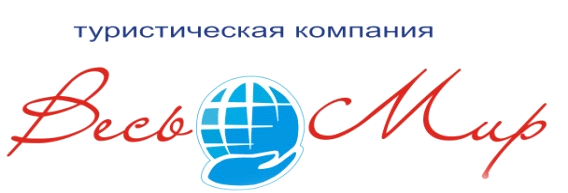 